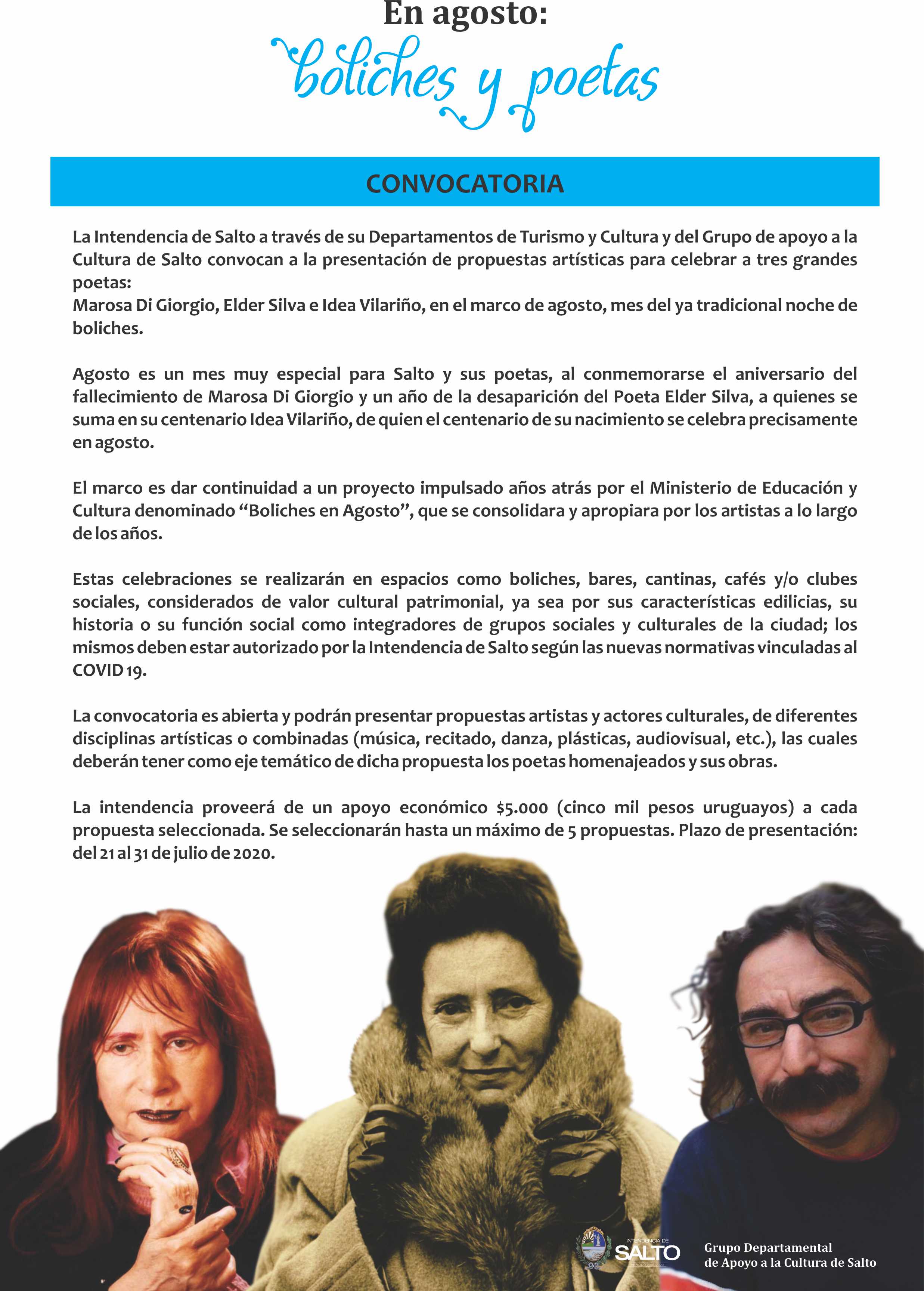 Formulario de la ConvocatoriaEnviar el formulario completo al correo electrónico: equipocultura@salto.gub.uyNombre de la propuestaLugarFecha (sugerida)Descripción (detalle aquí la propuesta en no más de una página de extensión, cite los poetas que trabajará en la propuesta)Artistas y demás participantes en la propuesta (nombre el rol que cumple cada uno)Detallar el protocolo sanitario a utilizarResponsable de la propuestaNombreDocumento de IdentidadDirecciónTeléfono de contactoCorreo electrónico